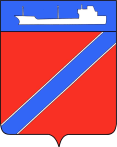 Совет Туапсинского городского поселенияТуапсинского районаР Е Ш Е Н И Еот __________ 2024 года                                                                 № _____город ТуапсеО внесении изменений в решение Совета Туапсинского городского поселения от 21 октября 2009 г. №22.9 «Об оплате труда муниципального служащего Туапсинского городского поселения Туапсинского района»	В соответствии с Федеральным Законом от 6 октября 2003 г. №131-ФЗ «Об общих принципах организации местного самоуправления в Российской Федерации», Уставом Туапсинского городского поселения и решением Совета Туапсинского городского поселения Туапсинского района от 14 декабря 2023 г. № 15.8 «О бюджете Туапсинского городского поселения Туапсинского района на 2024 год и на плановый период 2025 и 2026 год» Совет Туапсинского городского поселения  р е ш и л:	1. Внести в решение Совета Туапсинского городского поселения от 21 октября 2009 г. № 22.9 «Об оплате труда муниципального служащего Туапсинского городского поселения Туапсинского района» следующие изменения:	1.1. Приложение №1 «Размеры должностных окладов и ежемесячного денежного поощрения муниципальных служащих Туапсинского городского поселения» к Положению об оплате труда муниципального служащего Туапсинского городского поселения изложить в новой редакции согласно приложению №1.	2. Опубликовать настоящее решение в средствах  массовой информации и разместить на официальном сайте Совета Туапсинского городского поселения в информационно-телекоммуникационной сети «Интернет».	3. Настоящее решение вступает в силу со дня его принятия.Председатель СоветаТуапсинского городского поселения                                                                                     В.В. СтародубцевГлава Туапсинскогогородского поселения                                                                       А.В. БересневПриложение № 1к решению Совета Туапсинского городского поселенияТуапсинского района от ____________  № ______Приложение № 1 К Положению об оплате труда муниципального служащего Туапсинского городского поселения (решение Совета Туапсинского городского поселения от 21 октября 2009 г. № 22.9)  Размер должностных окладов и ежемесячного денежного поощрения муниципальных служащих администрации Туапсинского городского поселенияНачальник общего одела                                                                                                      А.И. КотЛИСТ СОГЛАСОВАНИЯРешения Совета Туапсинского городского поселенияТуапсинского районаот _____________ № ________«О внесении изменений в решение Совета Туапсинского городского поселения от 21 октября 2009 г. №22.9 «Об оплате труда муниципального служащего Туапсинского городского поселения Туапсинского района»Проект внесен главой Туапсинского городского поселения Туапсинского районаНаименование должностиДолжностной оклад (рублей в месяц)Ежемесячное денежное поощрение (должностных окладов)Заместитель главы администрации106824,0Начальник управления95453,75Заместитель начальника управления94443,72Начальник отдела93423,7Заместитель начальника отдела92423,67Начальник отдела в управлении 82993,5Главный специалист 69353,2Ведущий специалист64693,0Составитель проекта:Начальник общего отдела администрации Туапсинского городского поселения Туапсинского районаПроект согласован:Начальник правового отдела администрации Туапсинского городского поселенияТуапсинского районаНачальник отдела по взаимодействиюс представительным органом, организации работы с обращениями граждан, общественностью и СМИ Заместитель главы администрацииТуапсинского городского поселенияТуапсинского районаА.И. Кот«___»__________2024г. Е.Н. Кубынина«___»__________2024г. Т.Ф. Дроботова«___»__________2024г.                                              Ю.А. Сурма«___»__________2024г. 